Publish Your Self AssessmentYou will now attach and/or embed your self-assessment to the bottom of the blog post with the artifact you have chosen. You may choose to make this post private or public. After placing your artifact on a blog post, follow the instructions below.Categories - Self-AssessmentTags - Now tag your post using the tag that corresponds to the competency that you have written about. You can choose more than one. Please use lower case letters and be exact.#creativethinkingcc#communicationcc#criticalthinkingcc#socialresponsibilitycc#personalidentitycc#personalawarenessccUse the Add Document button located at the top of your post page and embed your self-assessment at the bottom of your blog post.Publish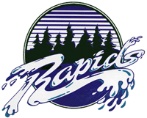 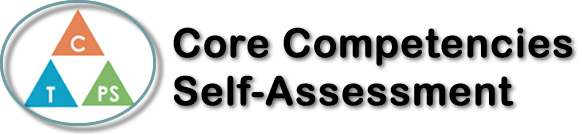 Name: Ethan FukuharaDate:  June 22nd 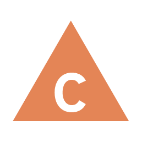 How does the artifact you selected demonstrate strengths & growth in the communication competency?In what ways might you further develop your communication competency?Description After reading Les Miserables, we had to make a character map of the characters and how they relate and interact with each other. ArtifactI used critical thinking while doing this project. I had to use logic and reason to connect characters and how they relate to each other. I also had to clearly express and represent my thoughts and ideas on paper so that it was visually appealing and easy to understand. Another way in which I showed critical thinking is that I had to analyze people and their characteristics to see how they connect.Areas of growth and further development:I think that I could have added more details, but I waited until the end. I think that to further develop my critical thinking, I have to be more detailed in my thoughts and add examples while I read the book. 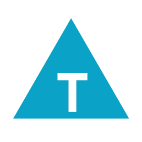 How does the artifact you selected demonstrate strengths & growth in the thinking competencies?In what ways might you further develop your thinking competencies?Description After reading Les Miserables, we had to make a character map of the characters and how they relate and interact with each other. ArtifactI used critical thinking while doing this project. I had to use logic and reason to connect characters and how they relate to each other. I also had to clearly express and represent my thoughts and ideas on paper so that it was visually appealing and easy to understand. Another way in which I showed critical thinking is that I had to analyze people and their characteristics to see how they connect.Areas of growth and further development:I think that I could have added more details, but I waited until the end. I think that to further develop my critical thinking, I have to be more detailed in my thoughts and add examples while I read the book. 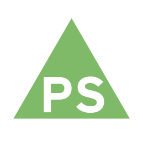 How does the artifact you selected demonstrate strengths & growth in the personal & social competencies?In what ways might you further develop your personal & social competencies?Description After reading Les Miserables, we had to make a character map of the characters and how they relate and interact with each other. ArtifactI used critical thinking while doing this project. I had to use logic and reason to connect characters and how they relate to each other. I also had to clearly express and represent my thoughts and ideas on paper so that it was visually appealing and easy to understand. Another way in which I showed critical thinking is that I had to analyze people and their characteristics to see how they connect.Areas of growth and further development:I think that I could have added more details, but I waited until the end. I think that to further develop my critical thinking, I have to be more detailed in my thoughts and add examples while I read the book. 